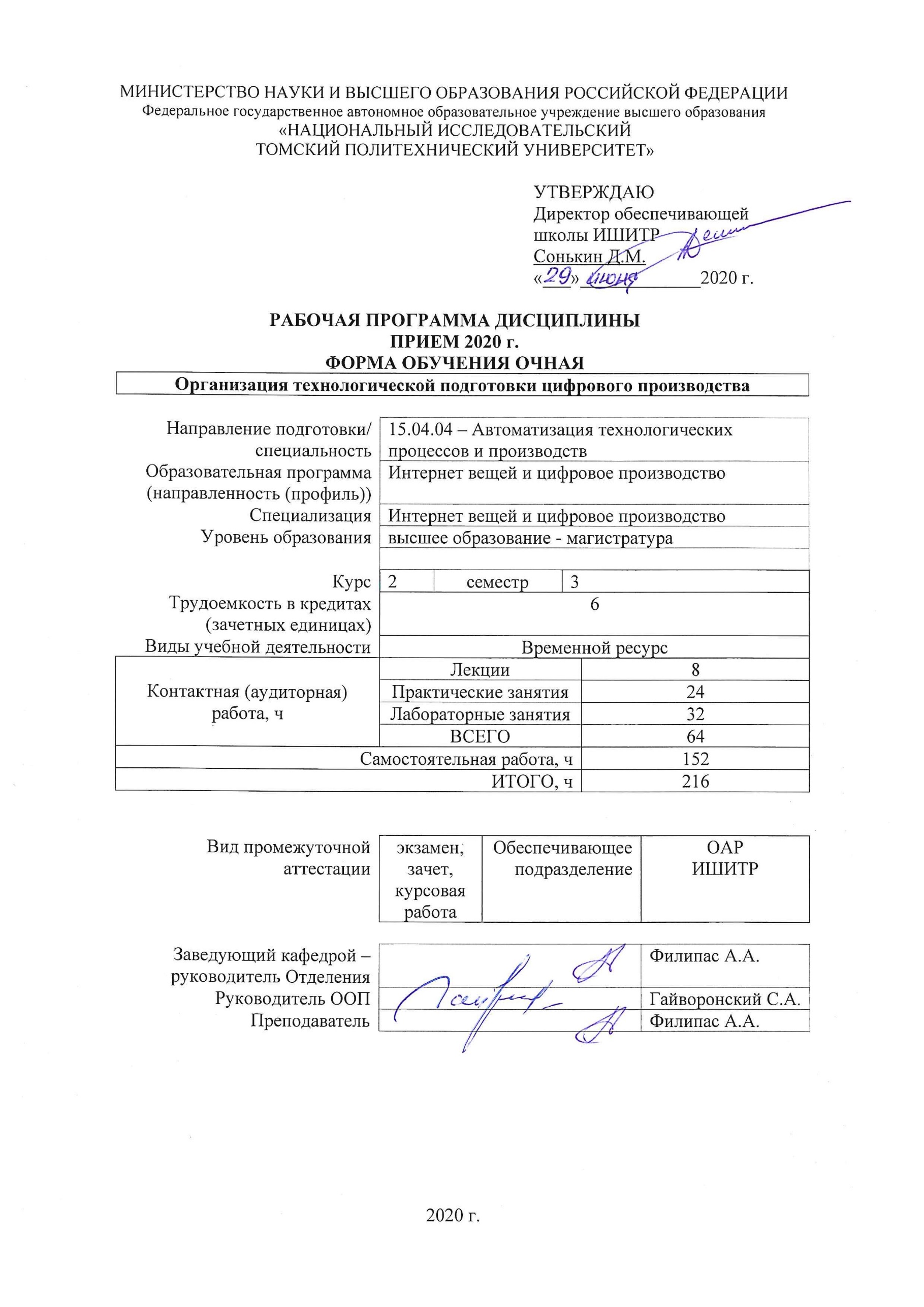 1. Цели освоения дисциплиныЦелями освоения дисциплины является формирование у обучающихся определенного ООП (п. 5. Общей характеристики ООП) состава компетенций для подготовки к профессиональной деятельности.2. Место дисциплины (модуля) в структуре ООПДисциплина относится к вариативной части Блока 1 учебного плана образовательной программы.3. Планируемые результаты обучения по дисциплинеПосле успешного освоения дисциплины будут сформированы результаты обучения:Оценочные мероприятия текущего контроля и промежуточной аттестации представлены в календарном рейтинг-плане дисциплины.4. Структура и содержание дисциплиныОсновные виды учебной деятельностиСодержание разделов дисциплины:Раздел 1. Основы технической подготовки производстваПонятие технической подготовки производства. Характеристика технической подготовки производства: научно-исследовательские работы, конструкторской подготовки производства, технологическая подготовка производства, организационно-плановая подготовка производств. Понятие системы создания и освоения новой техники.
Темы лекций:
1. Основные характеристики технической подготовки производства
2. Планирование технической подготовки производства

Темы практических занятий:
1. Типовой состав работ по технической подготовке производства на предприятии
2. Система создания и освоения новой техники
3. Состав и содержание ЕСКД

Темы лабораторных работ:
1. Исследование подситемы научной подготовки производства
2. Исследование подситемы конструкторской подготовки производства
3. Исследование подситемы технологической подготовки производства
4. Исследование подситемы организационной подготовки производства

Раздел 2. Проектирование цифровых производствМодернизация и автоматизация действующих и проектирование новых эффективных высокотехнологичных производств различного назначения, средств и систем их оснащения, производственных и технологических процессов с использованием автоматизированных систем технологической подготовки производства.
Темы лекций:
1. Разработка проектов цифровых производств
2. Системотехника проектирования цифровых производств

Темы практических занятий:
1. Интеллектуальная модель
2. Цифровые процессы подготовки производства
3. Оптимизированное и распределенное производство

Темы лабораторных работ:
1. Функциональное моделирование цифрового производства в IDEF3
2. Исследование функциональной модели оптимизации проектов цифрового производства
3. Разработка проектов цифровых производств
4. Разработка проектов цифровых производств

5. Организация самостоятельной работы студентовСамостоятельная работа студентов при изучении дисциплины (модуля) предусмотрена в следующих видах и формах:- Работа с лекционным материалом, поиск и обзор литературы и электронных источников информации по индивидуально заданной проблеме курса
- Изучение тем, вынесенных на самостоятельную проработку
- Поиск, анализ, структурирование и презентация информации
- Подготовка к лабораторным работам, к практическим и семинарским занятиям
- Выполнение курсовой работы или проекта, работа над междисциплинарным проектом
- Анализ научных публикаций по заранее определенной преподавателем теме
- Подготовка к оценивающим мероприятиям
6. Учебно-методическое и информационное обеспечение дисциплины 6.1. Учебно-методическое обеспечениеОсновная литература
1. Инновационное проектирование цифрового производства в машиностроении /С.Г.Селиванов, А.Ф.Шайхулова, С.Н.Поезжалова, А.И.Яхин – М.: Инновационное машиностроение. 2016 -264с.
2. Медведева С.А. Основы технической подготовки производства / Учебное пособие. – СПб: СПбГУ ИТМО, 2010. – 69 с.

Дополнительная литература
1. Грузинов В.П., Грибов В.Д. Экономика предприятия: Учебник. – М.: Финансы и статистика, 2009.
2. Международная сетевая магистерская программа создания цифровых предприятий/ Буханченко Сергей Евгеньевич (portal.tpu.ru:7777/departments/kafedra/arm/ns/ms1/pr_tempus.pdf) Томский политехнический университет. 2016
3. Тюленев Л.В. Организация и планирование машиностроительного производства: Учеб. Пособие. – СПб.: Издательский дом «Бизнес-пресса», 2001. – 304 с.
6.2. Информационное и программное обеспечениеInternet-ресурсы (в т.ч. в среде LMS MOODLE и др. образовательные и библиотечные ресурсы):1. https://www.elibrary.ru/defaultx.asp2. https://www.lib.tpu.ru/3. https://www.scopus.com/home.uri4. https://www.siemens.com/global/en.html5. https://www.se.com/ru/ru/6. https://www.codesys.com/Лицензионное программное обеспечение (в соответствии с Перечнем лицензионного программного обеспечения ТПУ):1. CodeSys  v.2.3, компания 3S-Smart Software Solutions GmbH
2. CodeSys  v.3.5, компания 3S-Smart Software Solutions GmbH
3. TIA Portal v.15, компания Siemens
4. MatLab, компания  The MathWorks
7. Особые требования к материально-техническому обеспечению дисциплины 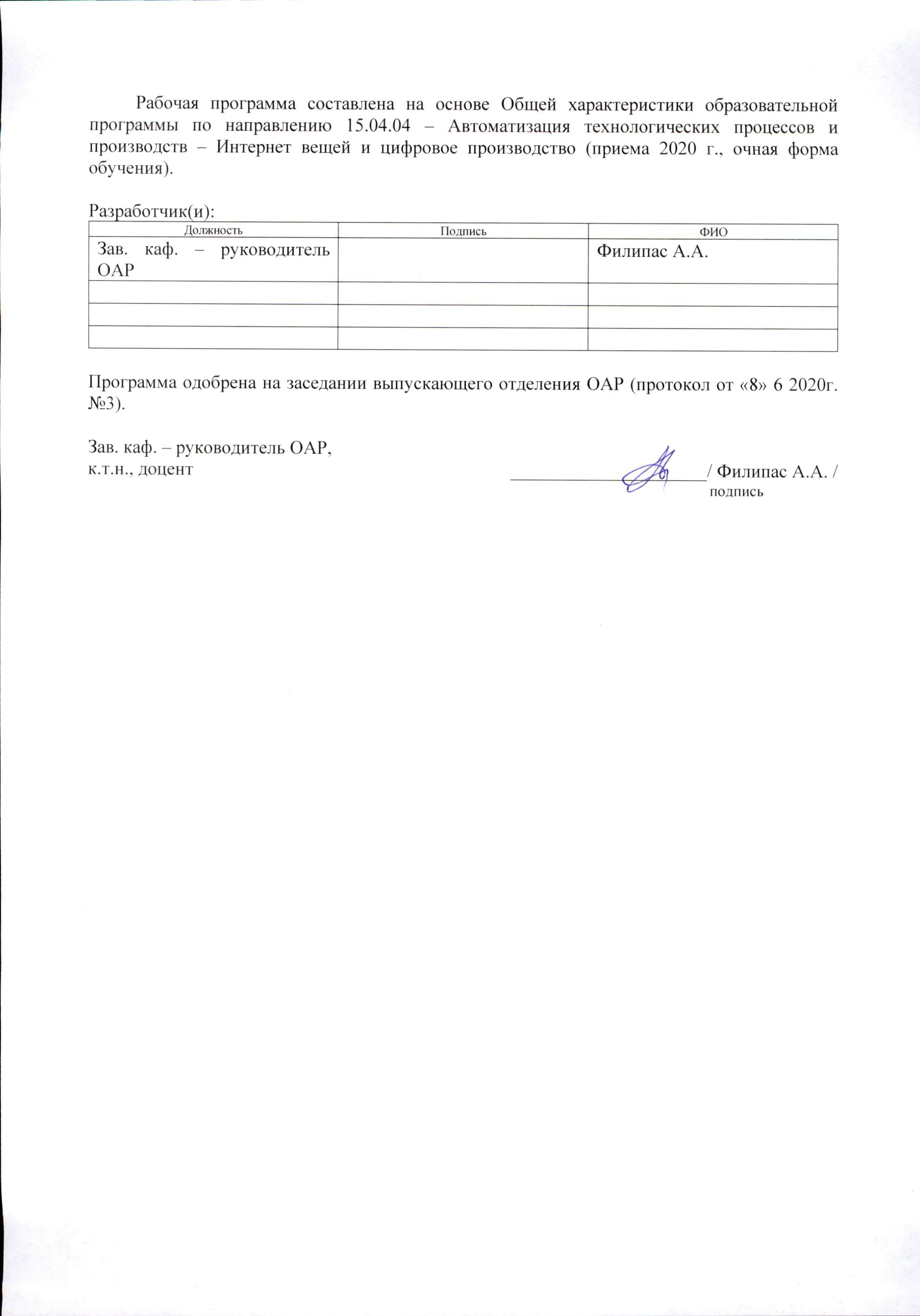 Лист изменений рабочей программы дисциплины:Код компетенцииНаименование компетенцииСоставляющие результатов освоения (дескрипторы компетенции)Составляющие результатов освоения (дескрипторы компетенции)Код компетенцииНаименование компетенцииКодНаименованиеОПК(У)-2Готовностью руководить коллективом в сфере своей профессиональной деятельности, толерантно воспринимая социальные, этнические, конфессиональные и культурные различияОПК(У)-2.В1Способностью руководить коллективом в сфере своей профессиональной деятельности, толерантно воспринимая социальные, этнические, конфессиональные и культурные различияОПК(У)-2Готовностью руководить коллективом в сфере своей профессиональной деятельности, толерантно воспринимая социальные, этнические, конфессиональные и культурные различияОПК(У)-2.У1Руководить коллективом в сфере своей профессиональной деятельности, толерантно воспринимая социальные, этнические, конфессиональные и культурные различияОПК(У)-2Готовностью руководить коллективом в сфере своей профессиональной деятельности, толерантно воспринимая социальные, этнические, конфессиональные и культурные различияОПК(У)-2.З1Методиками руководства коллективом в сфере своей профессиональной деятельности, толерантно воспринимая социальные, этнические, конфессиональные и культурные различияПК(У)-17способность разрабатывать методики, рабочие планы и программы проведения научных исследований и перспективных технических разработок, подготавливать отдельные задания для исполнителей, научно-технические отчеты, обзоры и публикации по результатам выполненных исследованийПК(У)-17.В2обработки, анализа, сбора данных, разработки планов и описания режимов работы автоматизированных системПК(У)-17способность разрабатывать методики, рабочие планы и программы проведения научных исследований и перспективных технических разработок, подготавливать отдельные задания для исполнителей, научно-технические отчеты, обзоры и публикации по результатам выполненных исследованийПК(У)-17.У2использовать международный опыт по разработке методик и планов управления автоматической системойПК(У)-17способность разрабатывать методики, рабочие планы и программы проведения научных исследований и перспективных технических разработок, подготавливать отдельные задания для исполнителей, научно-технические отчеты, обзоры и публикации по результатам выполненных исследованийПК(У)-17.З2разработки планов и исследование инновационных алгоритмов работы автоматических системПланируемые результаты обучения по дисциплинеПланируемые результаты обучения по дисциплинеКомпетенцииКодНаименованиеКомпетенцииРД-3Владение методическими материалами по метрологии, стандартизации, сертификации и управлению качествомОПК(У)-2РД-6Владение инструментами цифровизации технологических процессов и внедрения технологий безбумажного документооборотаПК(У)-17РД-2Умение применять законодательные и нормативные правовые акты, методические материалы по метрологии, стандартизации, сертификации и управлению качеством; основы технического регулирования при решении практических задачОПК(У)-2РД-4Знание Технологии производства, стандартов и сертификатов, состав аппаратно-программных средств на предприятииПК(У)-17РД-5Умение организовать в подразделении работы по совершенствованию выпускаемой продукцииПК(У)-17РД-1Знание технологические процессы изготовления, сборки и испытания проектируемых узлов и агрегатовОПК(У)-2Разделы дисциплиныФормируемый результат обучения по дисциплинеВиды учебной деятельностиОбъем времени, ч.Раздел 1. Основы технической подготовки производстваРД-3, РД-6, РД-2, РД-4Лекции4Раздел 1. Основы технической подготовки производстваРД-3, РД-6, РД-2, РД-4Практические занятия12Раздел 1. Основы технической подготовки производстваРД-3, РД-6, РД-2, РД-4Лабораторные занятия16Раздел 1. Основы технической подготовки производстваРД-3, РД-6, РД-2, РД-4Самостоятельная работа78Раздел 2. Проектирование цифровых производствРД-1, РД-5, РД-4, РД-2, РД-6, РД-3Лекции4Раздел 2. Проектирование цифровых производствРД-1, РД-5, РД-4, РД-2, РД-6, РД-3Практические занятия12Раздел 2. Проектирование цифровых производствРД-1, РД-5, РД-4, РД-2, РД-6, РД-3Лабораторные занятия16Раздел 2. Проектирование цифровых производствРД-1, РД-5, РД-4, РД-2, РД-6, РД-3Самостоятельная работа74№Наименование специальных помещенийНаименование оборудования1Аудитория для проведения учебных занятий всех типов, курсового проектирования, консультаций, текущего контроля и промежуточной аттестации (компьютерный класс)  Учебный корпус № 10, 106, 634028 РФ, Томская обл., г.Томск, пр-кт Ленина, д.2Компьютер - 9 шт. Информационный стенд № 1 - DKC "Алюминиевые кабельные каналы" - 1 шт.;,Источник питания NES-100-12 - 1 шт.;Специализированный учебно-научный комплекс интегрированных компьютерных систем - 1 шт.;Стенд № 6 "Металлокорпуса для электрощитов" - 1 шт.;Стенд № 5 "Силовое оборудование и кнопки" - 1 шт.;Стенд № 2 "Клеммное обеспечение автоматизированных систем" - 1 шт.;Стенд № 4 "Коммутационная модульная аппаратура (EKF electronica) - 1 шт.;Стенд № 3 "Силовые автоматические выключатели (EKF) - 1 шт.; Кресло - 14 шт.;Тумба стационарная - 2 шт.;Стул - 7 шт.;Стол аудиторный - 15 шт.;2Аудитория для проведения учебных занятий всех типов, курсового проектирования, консультаций, текущего контроля и промежуточной аттестации (учебная лаборатория)  Учебный корпус № 10, 103, 634028 РФ, Томская обл., г.Томск, пр-кт Ленина, д.2Компьютер - 5 шт.;Проекторы - 1 шт. Стенд "Современные средства автоматизации" - 1 шт.;Демо система Екш-ПЗ для демонстрации и обучения - 1 шт.;Унифицированный аппаратно-программный стенд - 1 шт.;Демо система Foxboro Evo для демонстрации и обучения - 1 шт.; Кресло - 1 шт.;Тумба стационарная - 3 шт.;Стул - 2 шт.;Парта - 2 шт.;3Аудитория для проведения учебных занятий всех типов, курсового проектирования, консультаций, текущего контроля и промежуточной аттестации (научная лаборатория)  Учебный корпус № 10, 101А, 634028 РФ, Томская обл., г.Томск, пр-кт Ленина, д.2 Комплект Робот DARwln-OP Deluxe Edition - 1 шт.;Учебная система Robotino - 1 шт.;Осциллограф OWON SDS 7102V - 1 шт.;Человекоподобный робот ROBOTIS-OP 2 - 3 шт.;Мобильный робот LEGO MINDSTORMS NXT 2.0 - 1 шт.;Мультиметр MS8240B - 2 шт.;Робот BioLoid Comprehensive - 1 шт.;Робототехнический набор-конструктор Bioloid Premium Kit - 2 шт.;Робототехнический образовательный комплекс - 1 шт.; Стол аудиторный - 1 шт.;Шкаф для документов - 2 шт.;Тумба стационарная - 1 шт.;Тумба подкатная - 1 шт.;Стол компьютерный - 46 шт.;4Аудитория для проведения учебных занятий всех типов, курсового проектирования, консультаций, текущего контроля и промежуточной аттестации (компьютерный класс)  Учебный корпус № 10, 109, 634028 РФ, Томская обл., г.Томск, пр-кт Ленина, д.2Компьютер - 15 шт.  Доска аудиторная настенная - 1 шт.;Стол аудиторный - 6 шт.;5Аудитория для проведения учебных занятий всех типов, курсового проектирования, консультаций, текущего контроля и промежуточной аттестации (компьютерный класс)  Учебный корпус № 10, 108, 634028 РФ, Томская обл., г.Томск, пр-кт Ленина, д.2Компьютер - 15 шт. Учебный комплект на базе промыш.микропроцессорного контроллера Simatic S7--200 - 1 шт.; Доска аудиторная настенная - 1 шт.;Стол аудиторный - 24 шт.;6Аудитория для проведения учебных занятий всех типов, курсового проектирования, консультаций, текущего контроля и промежуточной аттестации (учебная лаборатория)  Учебный корпус № 10, 113А, 634028 РФ, Томская обл., г.Томск, пр-кт Ленина, д.2Компьютер - 16 шт. Специализированный учебно-научный комплекс АСУ ТП - 1 шт.;Учебный комплект на базе промыш.микропроцессорного контроллера Simatic S7--400 - 1 шт.;Лаб. комплекс д/изучения САР температуры - 1 шт.;Лабораторный комплекс "Элемер-АИР-30" - 1 шт.;Учеб.стенд лаб.ЛСАУ - 1 шт.;Стенд с процес. C 167CR - 1 шт.;Лаб. комплекс д/изучения вторичных приборов - 1 шт.;Учебный комплект на базе промыш.микропроцессорного контроллера Simatic S7--300 - 1 шт.;Стенд с процес. INTEL-186 - 4 шт.;Лаб. комплекс д/изучения пром. микропроцессорных контроллеров и программных пакетов - 1 шт.;Лаб. комплекс д/изучения измерительных преобразователей - 1 шт.; Доска аудиторная настенная - 1 шт.;Шкаф для документов - 2 шт.;Стол аудиторный - 16 шт.;7Аудитория для проведения учебных занятий всех типов, курсового проектирования, консультаций, текущего контроля и промежуточной аттестации (компьютерный класс)  Учебный корпус № 10, 115, 634028 РФ, Томская обл., г.Томск, пр-кт Ленина, д.2Компьютер - 14 шт.;Принтеры - 1 шт. Лабораторный стенд"Технические средства автоматизации" - 1 шт.;Стенд с процес. Intel 186 - 4 шт.;Стенд лабораторный - 2 шт.;Стенд с процес. С167CR-LM - 1 шт.;Лабораторный тренажер с ПО - 1 шт.;Лабораторный комплекс Управления в технических системах д/провед.уч. и н.иссл.работ - 4 шт.; Кресло - 8 шт.;Тумба стационарная - 1 шт.;Стул - 9 шт.;Стол аудиторный - 8 шт.;Учебный годСодержание /изменениеОбсуждено на заседании ОАР (протокол)